МУНИЦИПАЛЬНОЕ БЮДЖЕТНОЕ ДОШКОЛЬНОЕ ОБРАЗОВАТАЛЬНОЕ УЧРЕЖДЕНИЕ ДЕТСКИЙ САД КОМБИНИРОВАННОГО ВИДА 
«РОДНИЧОК»Среднесрочный творческий проект для детей старшего дошкольного возраста«Маленькая спичка – большая беда»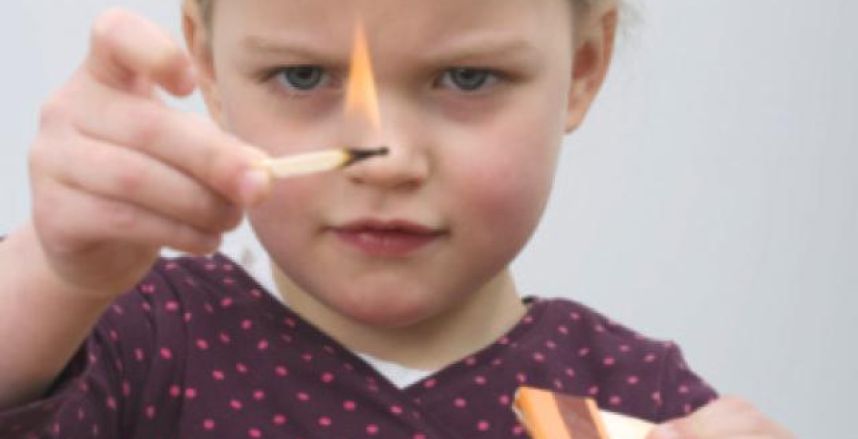 Автор проекта:воспитатель Бычкова
Галина АлександровнаНазвание проекта: «Маленькая спичка – большая беда»Актуальность темы: Сколько лет огонь угрожает людям, почти столько же они пытаются найти от него защиту. Можно назвать много факторов, влияющих на увеличение пожаров в современном мире, но самым важным является человеческий фактор. Проблема пожаров остро стоит не только в нашей стране, но и в нашем селе. За последние годы значительно увеличилось количество пожаров, которые произошли по вине человека. Часто причиной пожара является детская шалость. Родители подходят к этой проблеме недостаточно серьёзно. Разрешают детям играть огнеопасными предметами, у многих зажигалка является привычной игрушкой. Чтобы изменить отношение человека к этой проблеме, нужно уже на дошкольном этапе развития ребёнка начинать заниматься этой проблемой. Необходимо изменить сознание и отношение людей к противопожарной безопасности, а детский возраст является самым благоприятным для формирования правил пожарной безопасности. Детскому саду и родителям надо объединить усилия, для того, чтобы уберечь детей от возможной трагедии, необходима целенаправленная работа над формированием у них культуры пожаробезопасного поведения.Проблема: Низкий уровень знаний детей по пожарной безопасности.Ожидаемые результаты:Составление дополнительных разработок занятий, игр, досугов, практических занятий.Профилактика панического страха перед огнём.Овладение детьми навыками правильных действий в случае пожара, их отработка до автоматизма.Осознанное выполнение правил противопожарной безопасности.Изменение отношения родителей к данной проблеме.Цель:формирование у детей осознанного и ответственного отношения к выполнению правил пожарной безопасности. Вооружить знаниями, умениями и навыками необходимыми для действия в экстремальных ситуациях.Задачи:ОбразовательныеПознакомить с историей возникновения огня.Дать понятие детям, что огонь бывает другом, а бывает и врагом.Учить детей видеть, когда огонь друг, а когда враг.РазвивающиеФормировать умение реально оценивать возможную опасность.Помочь детям запомнить правила пожарной безопасности.Развивать творческие способности дошкольниковВоспитательныеВоспитывать чувство осторожности и самосохранения.Воспитывать в детях уверенность в своих силах, проводить профилактику страха перед огнем.Воспитывать чувства благодарности людям, которые помогают нам в трудных ситуациях.ПрактическиеПрививать практические навыки поведения детей при возникновении пожара.Учить элементарным действиям по тушению очага возгорания.Показать родителям знания и умения детей, приобретенные в ходе реализации проекта.Вовлечь их в образовательный процесс ДОУПринципы реализации проекта:Систематическое изучение наиболее вероятных причин возникновения пожаров.Целенаправленное изучение правил безопасного поведения в детском саду, дома, на улице, в лесу.Принцип креативности, позволяющий формировать новые знания, умения, навыки в области противопожарной безопасности ребёнка на базе уже имеющихся.Принцип гуманизации: во главу проекта поставлен ребёнок и забота о его здоровье и безопасности.Вид проекта:По составу участников :групповой (дети, родители, педагоги);По целевой установке: информационно-практико-ориентированный;По содержанию: интегрированный;По срокам реализации : среднесрочный (с 6.10.2014  по 21.11 2014)Состав участников:Воспитатели.Дети 5-6 лет.Родители.Сроки реализации:Среднесрочный, с 6.10.2014г  по 21.11 2014г.Сценарий совместной деятельности по решению задач:Технологическая карта проекта:Литература:В.Н. Волчкова, Н.В. Степанова «Конспекты занятий в старшей группе детского сада. Познавательное развитие».В.А. Степанов «Азбука в загадках».Журнал «Ребёнок в детском саду» № 6 2006 год.Журнал «Дошкольное воспитание» № 5 2006 год.Газета «Дошкольное образование» № 13 2008 год.С.Я. Маршак «Пожар», «Рассказ о неизвестном герое», «Кошкин дом».Л.Н. Толстой «Пожарные собаки».Б. Жидков «Пожар в море», «Дым», «Пожар».К. Чуковский «Путаница».«Жили-были» №6 2003 годЭтапыФормы взаимодействияСодержание деятельностиСрокиОтветственныеПодготовительныйПедагоги - дети-Беседы «Чем опасен пожар»,  «В жизни всегда есть место подвигу», «Эта спичка – невеличка», «Как вести себя при возникновении пожара», «Опасные предметы», «Чтобы не было беды», «Не играй с огнем», « Лесные пожары»6.10.14 – 20.11.14Педагоги группыПодготовительныйПедагоги - родители-Обсуждение с родителями вопросов, связанных с реализацией проекта.- Анкетирование родителей по пожарной безопасности.6.10.14 – 10.10.14Педагоги группы, родителиПодготовительныйДеятельность педагогов-Обсуждение целей и задач проекта.–Составление тематического планирования мероприятий.-Подбор наглядного материала, пособий.1.10.14 – 3.10.14Педагоги группыОсновнойПедагоги- дети-Чтение художественной литературы :  К. И. Чуковский «Путаница», Л. Н. Толстой «Пожарные собаки», Б. Жидков «Пожар», С. Я. Маршак «Рассказ о неизвестном герое», В. Бианки «Лесная газета», П. П. Дзюба «Мир вокруг нас»- Рассматривание иллюстраций на тему пожарной безопасности.- Беседы по рассказам  Л. Н. Толстого «Пожарные собаки», Б. Жидкова «Пожар», С. Я. Маршака «Рассказ о неизвестном герое», В. Бианки «Лесная газета»- Литературная викторина по прочитанным произведениям.НОД :-« Труд пожарных»,-«Огонь -помощник или хранитель опасности?»,-«Маленькая спичка – большая беда»-Рисование «Спичка невеличка» «Пожар в лесу» «Пожарная машина»-Аппликация « Пожарная машина»-Дидактические игры: «Огнеопасные предметы», «Причины пожаров», «Собери картинку»-Отгадывание загадок по пожарной тематике-Просмотр мультфильмов по противопожарной безопасности-Заучивание стихов-Игры соревнования по пожарной безопасности-Драматизация сказки «Кошкин дом»-Экскурсия по детскому саду: знакомство с уголком противопожарной безопасности, системой оповещения, эвакуационными путями.-Тренировочная эвакуация.6.10.14 – 20.11.14Педагоги группыОсновнойПедагоги - родители-Консультации для родителей «Как научить ребёнка правильному поведению при пожаре», «Правила пожарной безопасности для детей»-Родительское собрание на тему «Безопасность детей дошкольного возраста»-Буклеты по пожарной безопасности- Папки передвижки по пожарной безопасностиПедагоги группы, родителиОсновнойРодители - дети-Составление сказок по пожарной безопасности-Выставка детско-родительских работ на тему «Не играй с огнем»-Изготовление атрибутов к драматизации сказки13.10.14 – 10.11.14РодителиЗаключительный Педагоги-родители-дети-Оформление выставки творческих работ-Проведение физкультурного развлечения, музыкального досуга- Оформление материалов проекта17.11.14 – 20.11.14Педагоги группы, физинструктор, музыкальный руководительЗаключительный Деятельность педагогов-Презентация проекта21.11.14Педагоги группыОбразовательная областьВид деятельностиСодержание деятельностиСоциально-коммуникативное развитиеПознавательный, коммуникационный познавательно-исследовательский- Рассматривание иллюстраций на тему пожарной безопасности.-Дидактические игры: «Огнеопасные предметы», «Причины пожаров», «Собери картинку»-Просмотр мультфильмов по противопожарной безопасности.-Экскурсия по детскому саду: знакомство с уголком противопожарной безопасности, системой оповещения, эвакуационными путями.Познавательное развитиеКоммуникационный, познавательный, игровой- Беседы по рассказам  Л. Н. Толстого «Пожарные собаки», Б. Жидкова «Пожар», С. Я. Маршака «Рассказ о неизвестном герое», В. Бианки «Лесная газета»-Беседы «Чем опасен пожар»,  «В жизни всегда есть место подвигу», «Эта спичка – невеличка», «Как вести себя при возникновении пожара», «Опасные предметы», «Чтобы не было беды», «Не играй с огнем», « Лесные пожары»НОД :-« Труд пожарных»,-«Огонь -помощник или хранитель опасности?»,-«Маленькая спичка – большая беда»Речевое развитиеКоммуникационный- Литературная викторина по прочитанным произведениям.-Отгадывание загадок по пожарной тематике.-Заучивание стихов.Художественно-эстетическое развитиеТворческий, продуктивный-Рисование «Спичка невеличка»-Рисование «Пожар в лесу»-Рисование «Пожарная машина»-Аппликация « Пожарная машина»-Чтение художественной литературы :  К. И. Чуковский «Путаница», Л. Н. Толстой «Пожарные собаки», Б. Жидков «Пожар»,С. Я. Маршак «Рассказ о неизвестном герое», В. Бианки «Лесная газета», П. П. Дзюба «Мир вокруг нас»-Драматизация сказки «Кошкин дом»Физическое развитиеКоммуникативный, игровой-Игры соревнования по пожарной безопасности-Тренировочная эвакуация.